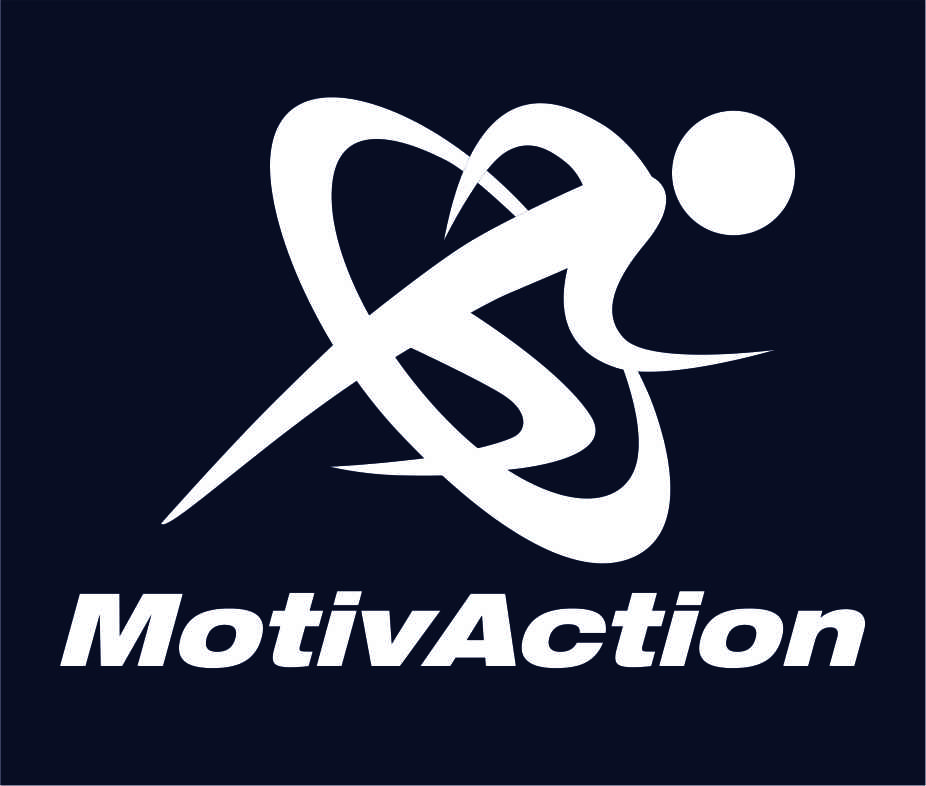 Prénom et nom : ________________________________________Date de naissance : ______________________________________Adresse : ______________________________________________Numéro de téléphone :                 Résidence : ________________Travail : _________________      Cellulaire : _________________Niveau d’activité sportive :                                           cochez  () :                                Moyennement          Peu           Pas               actif                actif                  actif          actifMes objectifs :
Pourquoi avez-vous pris la décision de vous inscrire?
Grandeur de t-shirts: 
femme : très petit        petit       moyen       grand      très grandhomme : très petit        petit       moyen       grand      très grand
Autorisez-vous à ce qu’on utilise votre photo?            Cocher oui                                 Cocher nonPrénom et nom : ________________________________________Date de naissance : ______________________________________Adresse : ______________________________________________Numéro de téléphone :                 Résidence : ________________Travail : _________________      Cellulaire : _________________Niveau d’activité sportive :                                           cochez  () :                                Moyennement          Peu           Pas               actif                actif                  actif          actifMes objectifs :Pourquoi avez-vous pris la décision de vous inscrire?Grandeur de t-shirts: 
femme : très petit        petit       moyen       grand      très grandhomme : très petit        petit       moyen       grand      très grand
Autorisez-vous à ce qu’on utilise votre photo?             Cocher oui                                 Cocher non